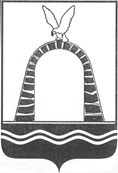 АДМИНИСТРАЦИЯ ГОРОДА БАТАЙСКАПОСТАНОВЛЕНИЕ от 15.10.2020 № 149г. БатайскОб  ограничительных мероприятиях для обеспечения санитарно-эпидемиологического благополучия населения на территории муниципального образования «Город Батайск» в связи с распространением новой коронавирусной инфекции (COVID-19)В целях повышения эффективности принимаемых мер по предотвращению распространения новой коронавирусной инфекции COVID-19 на территории муниципального образования «Город Батайск», в соответствии с, Федеральным законом от 30.03.1999 № 52-ФЗ «О санитарно-эпидемиологическом благополучии населения», постановлением Правительства Ростовской области от 14.10.2020 № 86 «О внесении изменения в постановление Правительства Ростовской области от 05.04.2020 № 272», на основании рекомендаций заместителя руководителя – заместителя Главного государственного санитарного врача по Ростовской области от 18.09.2020 № 1-23466 «Об усилении, мер по профилактике COVID-19», Администрация города Батайска постановляет:1. Главному врачу МБУЗ «ЦГБ» города Батайска, начальнику Управления образования города Батайска, начальнику Управления культуры города Батайска, в подведомственных учреждениях:1.1. Обеспечить эффективную работу «фильтров», с обязательным нахождением медицинских работников в учреждениях, по выявлению и недопущению в образовательные учреждения детей и сотрудников с признаками заболеваний.1.2. Ограничить допуск в образовательные учреждения родителей (законных представителей) и иных лиц, не связанных с образовательным процессом.1.3. Принять меры к соблюдению требований, установленных подпунктом 1.2 пункта 1 постановления Правительства Ростовской области от 05.04.2020 № 272 "О мерах по обеспечению санитарно-эпидемиологического благополучия населения на территории Ростовской области в связи с распространением новой коронавирусной инфекции (COVID-19)" всеми сотрудниками медицинских, образовательных учреждений, в том числе педагогическим составом при нахождении в зданиях учреждений (вне периода проведения уроков).1.4. Рекомендовать ограничить проведение организациями (индивидуальными предпринимателями), осуществляющими организованное проведение временного досуга детей в помещениях общеобразовательных учреждений, при невозможности соблюдения социального дистанцирования, с учетом требований подпункта 1.1 пункта 1 постановления Правительства Ростовской области от 05.04.2020 № 272 "О мерах по обеспечению санитарно-эпидемиологического благополучия населения на территории Ростовской области в связи с распространением новой коронавирусной инфекции   (COVID-19)".1.5. Приостановить проведение досуговых и прочих массовых мероприятий с участием разных классов, школ.1.6. Ограничить допуск в медицинские организации, оказывающие медицинскую помощь в стационарных условиях, лиц, не имеющих отношения к получению или оказанию медицинской помощи, обеспечению деятельности медицинских организаций.1.7. Обеспечить оказание медицинской помощи в амбулаторных условиях с соблюдением дистанции до других граждан не менее 1,5 метра, строго по графику и предварительной записи, с использованием лицевых масок или респираторов, кожных антисептиков и входной бесконтактной термометрии тела, а пациентам с симптомами ОРВИ в приемно-смотровых боксах и фильтрах боксах, с приоритетным оказанием медицинской помощи на дому.2. Заместителю главы Администрации города Батайска по экономике, руководителям пассажирских транспортных предприятий:2.1. Обеспечить контроль за ежедневным проведением дезинфекции транспорта, проведением обработки салонов пассажирского транспорта (поручней, ручек, дверей и др.) дезсредствами в период межрейсового перестоя по прибытию на остановочный пункт, обязательным использованием лицевых масок или респираторов водителями, с соблюдением требований установленных в приложении № 1 к постановлению Правительства Ростовской области от 05.04.2020 № 272 "О мерах по обеспечению санитарно-эпидемиологического благополучия населения на территории Ростовской области в связи с распространением новой коронавирусной инфекции    (COVID-19)".2.2. В целях недопущения скученности людей на остановках и переполнения общественного транспорта, провести корректировку графиков движений общественного транспорта по городским маршрутам, с учетом необходимости.3. Заместителям главы Администрации города Батайска:3.1. Активизировать, в подведомственных им муниципальных учреждениях и предприятиях, санитарно-просветительную работу по соблюдению гражданами требований, предусмотренными подпунктами 1.1, 1.2 пункта 1, пункта 8 постановления Правительства Ростовской области от 05.04.2020 № 272 "О мерах по обеспечению санитарно-эпидемиологического благополучия населения на территории Ростовской области в связи с распространением новой коронавирусной инфекции (COVID-19)", личной гигиены (частное мытье рук с мылом или протирку их кожными антисептиками), регулярное проветривание помещений, проведение влажной уборки с применением дезинфицирующих средств и других мер профилактики с размещением данной информации на билбордах, плакатах, на экранах бегущей строкой: демонстрации перед началом сеансов в кинотеатрах видеоматериалов о профилактики вирусных инфекций.3.2. Обеспечить ежедневную дезинфекцию помещений муниципальных учреждений и предприятий.4. Отраслевым (функциональным) органам Администрации города Батайска, муниципальным бюджетным учреждениям, оказывающим муниципальные услуги населению, в том числе МБУ «МФЦ» г. Батайска, с целью исключения одномоментного нахождения граждан в ограниченных по размерам внутренних пространствах зданий в соответствии с требованиями подпункта 1.1 пункта 1 постановления Правительства Ростовской области от 05.04.2020 № 272 "О мерах по обеспечению санитарно-эпидемиологического благополучия населения на территории Ростовской области в связи с распространением новой коронавирусной инфекции (COVID-19)", организовать предоставление муниципальных услуг населению по предварительной записи.5. Отраслевым (функциональным) органам Администрации города Батайска, муниципальным учреждениям, предприятиям города Батайска, организациям не зависимо от организационно-правовой формы обеспечить соблюдение требований, установленных пунктами 8, 10 постановления Правительства Ростовской области от 05.04.2020 № 272 "О мерах по обеспечению санитарно-эпидемиологического благополучия населения на территории Ростовской области в связи с распространением новой коронавирусной инфекции (COVID-19)".6. Начальнику Управления жилищно-коммунального хозяйства города Батайска:6.1. Обеспечить контроль за соблюдением требований, установленных пунктами 11, 12 постановления Правительства Ростовской области от 05.04.2020 № 272 "О мерах по обеспечению санитарно-эпидемиологического благополучия населения на территории Ростовской области в связи с распространением новой коронавирусной инфекции (COVID-19)".6.2. Обеспечить выполнение мероприятий по санитарной уборке общественных пространств с применением работниками индивидуальных средств защиты, в соответствии с пунктом 18 постановления Правительства Ростовской области от 05.04.2020 № 272 "О мерах по обеспечению санитарно-эпидемиологического благополучия населения на территории Ростовской области в связи с распространением новой коронавирусной инфекции (COVID-19)".6.3. Контроль за исполнением подпунктов 6.1., 6.2. пункта 6 настоящего постановления возложить на заместителя главы Администрации города Батайска по жилищно-коммунальному хозяйству.7. Работодателям, осуществляющим деятельность на территории муниципального образования «Город Батайск» принять меры:7.1. По переводу 30 процентов работников на удаленный доступ, если это не нарушает функционирование работы организации, или введения, где возможно, посменной работы с нахождением на дистанционной работе контингентов из групп риска, указанных в приложении № 2 к постановлению Правительства Ростовской области от 05.04.2020 N 272 "О мерах по обеспечению санитарно-эпидемиологического благополучия населения на территории Ростовской области в связи с распространением новой коронавирусной инфекции (COVID-19)" и работников в возрасте 65 лет и старше.7.2. По обеспечению ежедневной дезинфекции помещений организаций.7.3. По соблюдению иных требований, установленных в пункте 3 постановления Правительства Ростовской области от 05.04.2020 № 272 "О мерах по обеспечению санитарно-эпидемиологического благополучия населения на территории Ростовской области в связи с распространением новой коронавирусной инфекции (COVID-19)".8. Первому заместителю главы Администрации города Батайска, заместителю главы Администрации города Батайска по экономике, заместителю главы Администрации города Батайска по жилищно-коммунальному хозяйству при взаимодействии с отделом МВД России по городу Батайску проводить на территории города Батайска регулярные рейды за соблюдением физическими и юридическими лицами санитарно-эпидемиологических требований и дополнительных, введенных настоящим постановлением, мер на территории муниципального образования                       «Город Батайск».9. Начальнику МБУ «Управления гражданской защиты города Батайска» города Батайска, в соответствии с п. 15 Распоряжения Правительства РФ                от 12.04.2020 № 975-р «О перечне должностных лиц органов управления и сил единой государственной системы предупреждения и ликвидации чрезвычайных ситуаций, включая должностных лиц органов исполнительной власти субъектов Российской Федерации, имеющих право составлять протоколы об административных правонарушениях, предусмотренных статьёй 20.6.1 Кодекса Российской Федерации об административных правонарушениях», проводить на территории города Батайска регулярные рейды за соблюдением физическими и юридическими лицами выполнения правил поведения при чрезвычайной ситуации или угрозе ее возникновения. 10. Обязать руководителей организаций независимо от их организационно-правовой формы и формы собственности обеспечить соблюдение требований, установленных подпунктом 1.2 пункта 1 и рекомендаций для работодателей по профилактике распространения новой коронавирусной инфекции (COVID-19), приведенных в приложении № 3 к постановлению Правительства Ростовской области от 05.04.2020 № 272 «О мерах по обеспечению санитарно-эпидемиологического благополучия населения на территории Ростовской области в связи с распространением новой коронавирусной инфекции (COVID-19)».11. Гражданам, находящимся на территории муниципального образования «Город Батайск», соблюдать меры и ограничения при проезде в общественном транспорте, посещении общественных мест, предусмотренные подпунктами 1.1, 1.2 пункта 1 постановления Правительства Ростовской области от 05.04.2020 № 272 «О мерах по обеспечению санитарно-эпидемиологического благополучия населения на территории Ростовской области в связи с распространением новой коронавирусной инфекции              (COVID-19)».12. Заместителям главы Администрации города Батайска обеспечить контроль за соблюдением требований и ограничений, установленных постановлением Правительства Ростовской области от 05.04.2020 № 272 "О мерах по обеспечению санитарно-эпидемиологического благополучия населения на территории Ростовской области в связи с распространением новой коронавирусной инфекции (COVID-19)" и настоящего постановления по курируемым направлениям.13. Настоящее постановление вступает в силу со дня его официального опубликования в информационном бюллетене «Батайск-официальный» и подлежит размещению в средствах массовой информации и на официальном сайте Администрации города Батайска в информационно-телекоммуникационной сети «Интернет».14. Контроль за исполнением настоящего постановления оставляю за собой.Глава Администрациигорода Батайска								        Г.В. ПавлятенкоПостановление вноситзаместитель главы Администрации города Батайска по социальным вопросам